ПОЯСНЮВАЛЬНА ЗАПИСКА№ ПЗН-66530 від 14.06.2024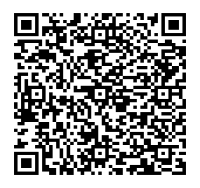 до проєкту рішення Київської міської ради:Про поновлення товариству з обмеженою відповідальністю «ФРУНЗЕ 69» договору оренди земельної ділянки від 15 травня 2014 року № 174 (зі змінами) для обслуговування та експлуатації офісної будівлі на вул. Кирилівська, 69 (літ. В)                                                у Подільському районі м. КиєваЮридична особа:2. Відомості про земельну ділянку (кадастровий № 8000000000:85:096:0013).* Наведені розрахунки НГО не є остаточними і будуть уточнені відповідно до вимог законодавства при оформленні права на земельну ділянку.3. Обґрунтування прийняття рішення.Розглянувши звернення зацікавленої особи, відповідно до Земельного кодексу України, Закону України «Про оренду землі» та Порядку набуття прав на землю із земель комунальноївласності у місті Києві, затвердженого рішенням Київської міської ради від 20.04.2017                            № 241/2463, Департаментом земельних ресурсів виконавчого органу Київської міської ради (Київської міської державної адміністрації) розроблено цей проєкт рішення.4. Мета прийняття рішення.Метою прийняття рішення є забезпечення реалізації встановленого Земельним кодексом України права особи на оформлення права користування на землю.5. Особливі характеристики ділянки.6. Стан нормативно-правової бази у даній сфері правового регулювання.Загальні засади та порядок поновлення договорів оренди земельних ділянок  визначено Законом України «Про оренду землі» і Порядком набуття прав на землю із земель комунальної власності у місті Києві, затвердженим рішенням Київської міської ради                              від 20.04.2017 № 241/2463.Проєкт рішення не містить інформацію з обмеженим доступом у розумінні статті 6 Закону України «Про доступ до публічної інформації».Проєкт рішення не стосується прав і соціальної захищеності осіб з інвалідністю та не матиме впливу на життєдіяльність цієї категорії.7. Фінансово-економічне обґрунтування.Реалізація рішення не потребує додаткових витрат міського бюджету.Відповідно до Податкового кодексу України та рішення Київської міської ради                              від 14.12.2023 № 7531/7572 «Про бюджет міста Києва на 2024 рік» орієнтовний розмір річної орендної плати складатиме:  633 179 грн 56 коп. (5%).8. Прогноз соціально-економічних та інших наслідків прийняття рішення.Наслідками прийняття розробленого проєкту рішення стане реалізація зацікавленою особою своїх прав щодо оформлення права користування земельною ділянкою.Доповідач: директор Департаменту земельних ресурсів Валентина ПЕЛИХ Назва	ТОВАРИСТВО З ОБМЕЖЕНОЮ ВІДПОВІДАЛЬНІСТЮ «ФРУНЗЕ 69» (ЄДРПОУ 43043477) (далі – Товариство)  Перелік засновників (учасників) юридичної   особиТОВАРИСТВО З ОБМЕЖЕНОЮ ВІДПОВІДАЛЬНІСТЮ «ВІ ГРУП ЮА»Код ЄДРПОУ засновника: 42820390Адреса засновника: Україна, м. Київ, вул. Антоновича, Розмір внеску до статутного фонду: 12 685 214,38 грнЧастка (%): 100,00 Кінцевий бенефіціарний   власник (контролер)ДУШКА РІЧАРД
Словаччина, м. Братислава, вул. Дорастинецька Тип бенефіціарного володіння: Не прямий вирішальний впливВідсоток частки статутного капіталу або відсоток права голосу: 50.36ДУШКА ЮРАЙ
Словаччина, м. Братислава, вул. ДорастинецькаТип бенефіціарного володіння: Не прямий вирішальний впливВідсоток частки статутного капіталу або відсоток права голосу: 49.64 Клопотаннявід 12.04.2024 № 370541699 Місце розташування (адреса)м. Київ, вул. Кирилівська, 69 (літ. В) у Подільському районі Площа0,1650 га Вид та термін користуванняоренда на 10 років (поновлення)Код виду цільового призначення03.10 для будівництва та обслуговування адміністративних будинків, офісних будівель компаній, які займаються підприємницькою діяльністю, пов’язаною з отриманням прибутку (для обслуговування та експлуатації офісної будівлі) Нормативна грошова   оцінка  (за попереднім розрахунком*)12 663 591 грн 14 коп. Наявність будівель і   споруд на ділянці:Забудована.На земельній ділянці розміщено будівлю, яка використовується як офісний центр «Словацький дім». Біля будівлі облаштовано парко місця для відвідувачів офісного центру. Межові знаки в натурі (на місцевості) відсутні (акт обстеження земельної ділянки від 15.05.2024 № ДК/111-АО/2024).Відповідно до інформації з Державного реєстру речових прав на нерухоме майно Товариству на праві приватної власності належить будівля спеціальнодопоміжного обладнання (літ. В) загальною площею 5760,7 кв. м (реєстраційний номер об’єкта нерухомого майна 722157480000, номер відомостей про речове право: 39669874 від 11.12.2020). Наявність ДПТ:Детальний план території відсутній. Функціональне   призначення згідно з Генпланом:Території вулиць та доріг. Правовий режим:Земельна ділянка згідно з відомостями Державного реєстру речових прав на нерухоме майно перебуває у комунальній власності територіальної громади міста Києва. Згідно з відомостями Державного земельного кадастру: категорія земель - землі житлової та громадської забудови, код виду цільового призначення - 03.10. Розташування в зеленій   зоні:Відповідно до Генерального плану міста Києва та проекту планування його приміської зони на період до 2020 року, затвердженого рішенням Київської міської ради від 28.03.2002 № 370/1804, земельна ділянка за функціональним призначенням  не відноситься до територій зелених насаджень.Інші особливості:Земельна ділянка відповідно до рішення Київської міської ради від 22.05.2013 № 518/9575 передавалась в довгострокову оренду на 10 років приватному акціонерному товариству «БАНКОМЗВ’ЯЗОК» для обслуговування та експлуатації офісної будівлі (договір оренди земельної ділянки від 15.05.2014 № 174).Рішенням Київської міської ради від 29.02.2024 № 7834/7875 внесено зміни у договір оренди земельної ділянки від 15.05.2014 № 174, замінивши сторону у цьому договорі «приватне акціонерне товариство «БАНКОМЗВ’ЯЗОК» на сторону «Товариство з обмеженою відповідальністю «Фрунзе 69» (договір про внесення змін до договору оренди земельної ділянки від 04.04.2024 № 261).Термін оренди за договором до 15.05.2024. Згідно з довідкою ГУ ДПС у м. Києві від 09.04.2024 № 218610-36-13-05-20/Е станом на 09.04.2024 Товариство не має податкового боргу, недоїмки зі сплати єдиного внеску, іншої заборгованості з платежів (у тому числі розстроченої, відстроченої, реструктуризованої), контроль за справлянням яких покладено на контролюючі органи.Відповідно до листа ГУ ДПС у м. Києві від 13.05.2024                            № 13540/5/26-15-13-01-05 станом на 01.05.2024 Товариство не включено до переліку підприємств-боржників зі сплати земельного податку та орендної плати за землю.Зазначаємо, що Департамент земельних ресурсів не може перебирати на себе повноваження Київської міської ради та приймати рішення про поновлення (відмову в поновленні) договорів оренди землі, оскільки відповідно до положень Закону України «Про оренду землі», пункту 34 частини першої статті 26 Закону України «Про місцеве самоврядування в Україні» та статей 9, 122 Земельного кодексу України такі питання вирішуються виключно на пленарних засіданнях сільської, селищної, міської ради.Зазначене підтверджується, зокрема, рішеннями Верховного Суду від 28.04.2021 у справі № 826/8857/16, від 17.04.2018 у справі № 826/8107/16, від 16.09.2021 у справі № 826/8847/16.Зважаючи на вказане Департаментом земельних ресурсів направляється до Київської міської ради цей проєкт рішення для подальшого розгляду відповідно до її Регламенту.Директор Департаменту земельних ресурсівВалентина ПЕЛИХ